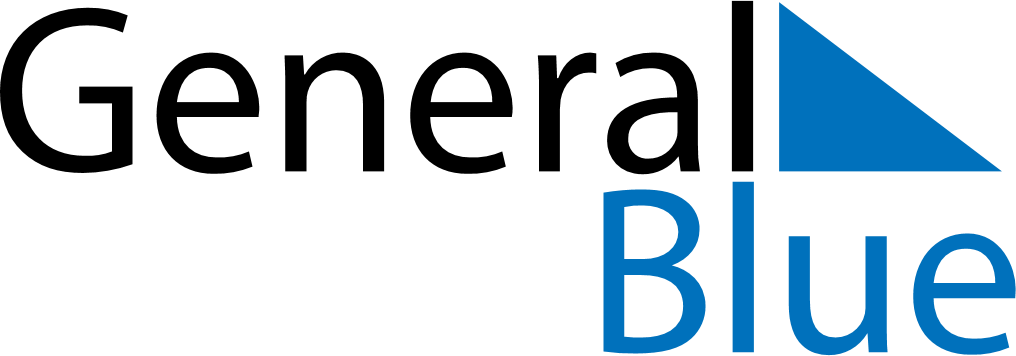 April 2029April 2029April 2029CameroonCameroonSUNMONTUEWEDTHUFRISAT12345678910111213141516171819202122232425262728Feast of the Sacrifice (Eid al-Adha)2930